60 Great PDR 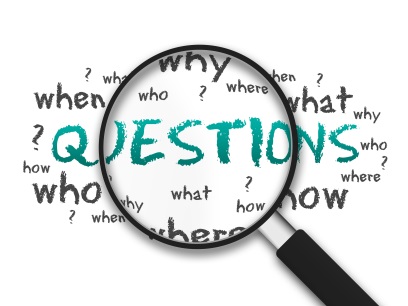 Reviewer Questions(…but mainly keep quiet)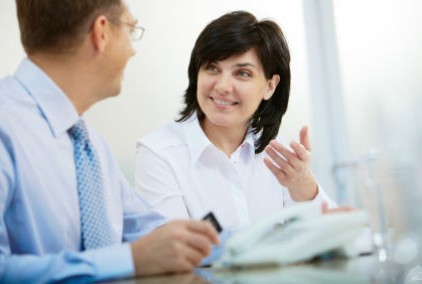 What Reviewees Said…..Asked  “what would you ask if you were having a PDR discussion with your reviewer?”  a selection of reviewees offered these questions.  Reviewing the last period – ask for evidenceAnswers..What has gone well?Of which activity/task/project are you most proud?  Why?What has been achieved?What, in particular, contributed to these successes?What activity/task/project disappointed you?  Why?What actions would prevent problems reoccurring?What parts of your job do you most enjoy?What do you least enjoy about the job?What development have you undertaken this year?  How useful was it?  How did you apply it?Where do you think you’ve done well over the past period?  Examples?  Why?Where do you think you could have done better?  Why?What difficulties / pressure points have there been?How can things be improved?  Systems?  Support? Etc.Describe the highlights / low points of the last both within and outside the department.What were the difficulties or frustrations?  How can we build on these for the future?What opportunities have you taken up?What was the best work you did in the last period?How do you feel you have performed over the last period?  Why do you say that?If you had any training or development, how did it benefit your role?  How did it benefit you?How do you think any new practices / changes / systems over the last period have helped (or not helped) over the last period?Are there any issues you have dealt with to do with the job?Have issues from the last review been addressed?  What’s happened or changed?Have you been able to fulfil your professional goals?  What about your personal work-related goals?Have you received the support you’ve needed?How have your relationships with team colleagues been over the last period?  And with me?Do you feel you’ve been treated fairly / equally?Do you feel valued by the team .. or me?Discussing the current period – ask for evidenceWhat tasks or projects are you involved in at the moment?Do you feel you’ve achieved (or you’re achieving) the goals/objectives from your last PDR?How clear are you about current priorities?Are you coping with your workload?Are you OK / happy in your work?Are there any issues or problems for you right now?Is there anything you don’t like or understand about your work?Are you feeling uncomfortable about any aspect of your work life at the moment?Is the workload manageable or are there any support requirements?What is important for you to discuss today?Is there anything further I should do to support you?What aspects of the job are giving you the most satisfaction at this time?What are the current problems you want us to discuss?I’m interested.  How do you think things are progressing in the team?  What about the department as a whole?Are you happy with the workplace environment?Are there barriers that are stopping you from achieving your goals at the moment?Is there anything you wish to know or ask about?Planning future objectives and developmentWhat objectives, priorities or projects should we agree for the next 12 months?What support might you need to achieve these?Are there any perceived blockages to achieving these?  How can we address them?Is anything happening in the 12 months that might affect you and the achievement of these objectives?What are your opportunities over the next period?  And the challenges?What ideas for the team / section / department do you have?What improvements could we make as a team?Work related or not, do you have any personal objectives you’d like to meet in this next period?What’s the development you think you may need to achieve your objectives?What are the strengths you can easily deploy to help you achieve your goals this year?What are some of the improvement areas you think you need to address this period?Development isn’t just training courses.  What other ways of learning / experience would you use for professional and/or personal development?If there is a need for improvement, what would help you to address and progress?If there are issues about performance, what development activities can get us to a place of improved performance?What will you do to get enhance your work performance? Exactly when shall we follow up and review objectives, performance and development?What would we ask?Answers..How have I done?How am I doing?Are my priorities correct at present?How do you see my role developing?Do you think my performance is satisfactory?  If not, why?Where does my role sit in our long term plans?Is there any training that would benefit my role?Would you like to job shadow my role, so you have a better understanding of it?What should I continue to do?What should I stop doing?What should I start doing?What improvements do you think I could make?How can I improve my performance in the next 12 months?What training courses would benefit me?What other development do you think would be good for me?What would we like to be asked?How do you feel about the contribution you have made?Are you happy in your role?How can we communicate better with you?How can we improve the working relationship?Structure of the role – upcoming possible changes How do you think you’re getting on?Where do you see your role in the future?Is there anything you’re unhappy about?Have you achieved anything in particular that you want to share from this past period?Is there anything I can do to support you better?Do you enjoy your work?  Are there any parts you enjoy more than others?What’s been a challenge for you and did you get the support to help you through it?  Have I helped?How do you feel you are working with the team?Are there ways we work as a team that can be improved?Are there any issues or problems we should talk about?Do you feel that you’ve had good leadership/direction?Do you feel you have been treated fairly or equally?Do you feel valued or appreciated?Do you need any assistance?Are there any personal development programmes you’d like to attend?Have your confidence levels improved?